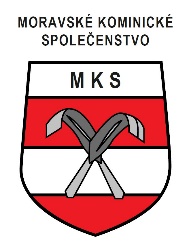    ZDE NALEPIT              MORAVSKÉ KOMINICKÉ SPOLEČENSTVO                                                         _________________________________________________________________________________             FOTO                                          Pražská 636/38b, 642 00 Brno – Bosonohy,      tel: 547 120 630,     e-mail: info@mksbrno.czP Ř I H L Á Š K A                                                                                                                                                                                              Souhlasím se zveřejněním                                                                                                                                                                                                údaje na stránkách MKS                                                                                                                                                                                                                                                       Nehodící se škrkněteNEVEŘEJNÉ ÚDAJE:K přihlášce přiložte kopii výučního listu a 1x průkazkové foto.SOUHLASÍM SE STANOVAMI MKS (zveřejněné na http://www.mksbrno.cz), KTERÉ SE ZAVAZUJI DODRŽOVATV ……………………………………….………..    dne: ……………………                                                                        ……………………………………………………….                                                                                                                                                                                                                                                         podpis=============================================================================ZÁZNAMY MKS:   Datum vzniku členství:  ………………………………    Přidělený variabilní symbol: ………………………        Revizní technik spalinových cest – číslo osvědčení: ………………………………………………………….. Osvědčení o PK vydáno dne:  ……………………..   Vydáno kým: ………………………………..……………                                                                                                                                                                                                                    ----------------------------------------------                                                                                                                                                                                     Razítko a podpis předsedy MKSJméno a příjmení, titul:  ……………………………………….………………………………………………………………………………..        ANONENázev firmy (společnosti): …………………………………………………………………………………………………….……………….       ANONEAdresa podnikání:  ulice …….………………………………………………………………………………  č.p.: ……..…………………       ANONEObec: ……………………………………………………………… Kraj:…………………………………………. PSČ: ………………………..      ANONEPředmět podnikání: ………………………………………………………………………………………………………...…………………...     ANONEKontakt: telefon/mobil: ………………………………………………………………………………. Fax: ……………………………….     ANONEEmail: ……………………………………..…………………………........  www.: ……………………..………………………………………     ANONEDatum narození:  ………………………….…  Vyučen (kde a rok): ………………………………………….…………………….………………………………………...Kontaktní adresa: ulice …………………………..……………….…….  č.p.: …………………  Obec: ………………….…………......…..  PSČ: ……………………